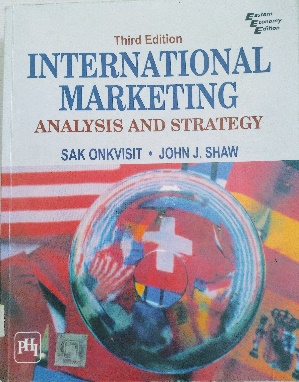 Module 1Discuss the process of international marketing. Pg 7Explain the benefits associated with international marketing. Pg 22Elaborate on the process of internationalization. Pg 21Explain the theory of absolute advantage. Pg 39Explain the theory of relative advantage. Pg 40.Discuss the tariff related marketing barriers. Pg 90Discuss the non-tariff related marketing barriers. Pg 95Module 2Elaborate the six types of political systems. Pg 135Discuss the three types of economic systems. Pg 137Differentiate between common law and statute law. Pg 169Discuss trademark, copyright, patent and trade secret in brief. Pg 182Define culture and discuss its characteristics. Pg 205Module 3:Differentiate between psychology, sociology and cultural anthropology. Pg 251Explain any three methods of data collection. Pg 298Differentiate between reliability and validity. Pg 303Elaborate the six types of market entry strategies. Pg 328Discuss the any four variables studied for doing market analysis of a country. Pg 323Write a short note on Free Trade Zones. Pg 357Module 4:Discuss the steps in new product development. Pg 378Market segmentation is necessary. Justify. Pg 380Elaborate the six factors that have a bearing on the product adoption process. Pg 384Explain the four levels of branding decisions. Pg 427Elaborate on the desired characteristics of a brand. Pg 443Discuss any four advertising media useful for international marketing. Pg 569Module 5: Discuss any four factors that help explain the pricing behaviour of an international firm. Pg 608Explain the four types of dumping. Pg 617Elaborate the concept of transfer pricing. Pg 628Define countertrade and discuss its types. Pg 636Explain any four types of letter of credit. Pg 651Discuss the four types of offshore financial centers. Pg 688